ประกาศเทศบาลตำบลเจดีย์หลวงเรื่อง  ประกาศรายชื่อผู้ชนะการเสนอราคา        .................................................ตามประกาศ เทศบาลตำบลเจดีย์หลวง เรื่องตกลงราคาจ้างโครงการก่อสร้างเสริมไหล่ทางผิวถนน หมู่ที่ ๓ ซอย 1 ลงวันที่  ๒๗ กุมภาพันธ์  พ.ศ.๒๕๖๑ ซึ่งมีผู้ได้รับคัดเลือกให้เป็นผู้เสนอราคา จำนวน   ๑  ราย โดยวิธีเฉพาะเจาะจง นั้นผลปรากฏว่า มีผู้ที่เสนอราคาที่ดีที่สุด ดังนี้√  เป็นราคาที่รวม VAT             เป็นราคาที่ไม่รวม VAT				ประกาศ ณ  วันที่ ๒๗ กุมภาพันธ์  พ.ศ.๒๕๖๑                   (นายแจ๊ก    ธิสงค์)                     นายกเทศมนตรีตำบลเจดีย์หลวงรายการที่พิจารณาผู้เสนอราคาดีที่สุดราคาที่เสนอขนาดความกว้าง 0.40 เมตร ยาว 96 เมตร ลึกเฉลี่ย 0.55 เมตร ตามแบบเทศบาลตำบลเจดีย์หลวงห้างหุ้นส่วนจำกัดเรืองเศรษฐ๑๖๙,๗๐๐.๐๐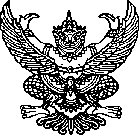 